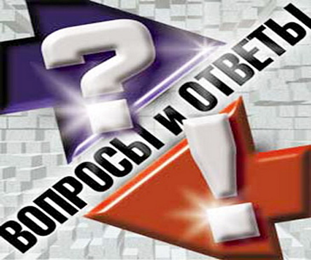 Вопрос:  Как и где можно оздоровить ребенка? Ответ: На детей из малоимущих семей Управление социальной защиты населения Администрации Белокалитвинского района принимает заявки и предоставляет бесплатные путевки для оздоровления в санаторных лагерях, расположенных на побережье Черного и Азовского морей, а также в оздоровительный лагерь, расположенный в Белокалитвинском районе - ООО «Орленок». Доставка детей в санаторные лагеря, расположенные за пределами Ростовской области и обратно, проводится организованно, автомобильным транспортом и оплачивается за счет средств родителей.        Напоминаем, что ребенок в течение календарного года может оздоровиться один раз в загородном лагере и один раз в санаторном лагере. Кроме того, родители, независимо от статуса семьи, могут приобрести путевку самостоятельно в санаторные и оздоровительные лагеря, расположенные на территории Российской Федерации и обратиться в орган социальной защиты населения по месту регистрации ребенка за компенсацией в текущем финансовом году и за отчетный финансовый год.Срок пребывания ребенка в течение календарного года для выплаты компенсации не может превышать 24 дня - в санаторном лагере и 21 день - в оздоровительном лагере. Предоставление компенсации за самостоятельно приобретенную путевку осуществляет орган социальной защиты населения  в размере:100% стоимости путевки – для детей из малоимущих семей; 90 % стоимости путевки – для детей  из семей, среднедушевой доход которых не превышает 150 процентов величины прожиточного минимума; 50 % стоимости путевки – для детей граждан, не относящихся к вышеназванным категориям, но не более средней стоимости путевки, утвержденной областной комиссией по организации отдыха и оздоровления детей.